Ülo Randaru kokkuvõte Toruni MM- ist 26.03.-01.04.2023Kui eelmise aasta suvisesel MM-il Tamperes oli Tartu KEVEK oli esindatud 15 sportlasega - 7 naist (Klaarika Eksi, Mare Külv, Esmeralda Lille, Tiiu Müürsepp, Elin Suits, Erge Viiklaid ja Leili Teeväli) ja 8 meest (Priit Jõgi, Margus Kirt, Airos Lain, Andrus Mutli, Artur Saar, Ülo Randaru, Ilmar Tagel ja Juhan Tennasilm). Siis sedakorda oli KEVEK esindatud vaid kahe naisega, Klaarika Eksi ja Erge Viiklaid. Mehi läks võistlustulle viis – meie Tampere MM-i sangar Juhan Tennasilm, Margus Kirt, Airos Lain, Priit Jõgi ja Ülo Randaru. Kui Tamperes toodi kamba peale koju 3 kulda 4 hõbedat ja 4 pronksi, siis sedakorda kaks korda väiksema tiimiga suudeti väga kõrgetasemelisel võistluselt koju tuua samuti 3 kulda, lisaks veel 3 hõbedat ja 1 pronks. Väga võimas saavutus!Kõige edukamaks Tartu KEVEK-i sportlaseks nagu ka Tamperes oli ka nendel tiitlivõistlustel 83-aastane Juhan Tennasilm Põltsamaalt. Eelmisel suvel võidetud kahele kullale ja kolmele hõbedale lisandus Torunis tervelt kolm kõigee kirkamat kulllaläikelist medalit, kusjuures hetke seisuga juhib Juhan Tennasilm ka nendel kolmel alal maailma jooksvat edetabelit M80 vanuseklassis. Kõrguses palus Juhan asetada latile kõrguseks 1.26, siis kui oli jäänud lõpuks üksinda võistlema. Hilisemal kõrguse ülemõõtmisel selgus, et Juhan ületas siiski hoopis 1.27, nagu ka algselt pidanuks. Tulemus on selle hooaja parim maailmas ja uus M80 klassi rekord. Kaugushüppevõistlus peeti soojendusruumi kõrval. Publikuta ja nurga taga. Seega videopilti me sellest võistlusest ei näinudki. Oma parima hüppe tegi Juhan kohe esimesel katsel. Kulla võitnuks Juhan ka oma nõrgima tulemuse eest, milleks oli neljandal katsel hüpatud 3.72. Edasi 400m jooksust Juhan loobus, aga miks sellest kindlasti räägib Juhan juba teisipäeval ise lähemalt. See on pikem jutt ...60m poolfinaalis jäi Juhan alguses magama ning lõpukiirendusel tänu kogunes kaotust jooksu võitnud Anthony Treacherile vai 1 sajandik. 60m finaaljooksu start oli taas Juhalil konarlik ja krobeline aga siiski vaatamata kõigele õnnestus Juhanil lõpuks ennast ikkagi sellel lõhikesel distantsil teiseks upitada. 200m jooksu eel tundis taaskord Juhan ennast kehvasti. Siiski õnnestus meil ühiselt takistused kõrvaldada ning pronksi karva medal oligi lõpuks teenitud raske pingutuse tulemusena. On hea kui kaasas on psühholoog, mänedzer ja sõber. See on tiitlivõistlustel tähtis moment.Viimasena kavas olnud kolmikhüppes tegime kõik aga nõnda nagu sellise tasemega võistlustel alati peakski olema. Korralik ühine hommikusöök, pudru ja hea kohviga. Varajane tutvumine võistluspaigaga. Piisav mitte väsitav soojendus. Korralik sammumärgi maha panemine. Ning dialoog ehk tagasiside iga hüppe järel konsultant-treeneri ja võistleja vahel. Lõpptulemuseks oligi see, et kõik hüpped läksid seekord Juhanil mõõtmisele. Vaid esimene hüpe tekitas tribüünil minus pisut kõhedust, kui teisel sammul Juhan hüppe pooleli jättis. Miks, mis juhtus, kas sellega on võistlus läbi ... Mõõtmisele läinud tulemus andis aga mõista, et täna võib Juhan veel kaugele hüpata. Teises hüppevoorus tuligi kohe 8.20 ja ka sellest tulemusest piisanuks Torunis tiitlivõiduks. Paraku otsustas Juhan veidi rohkem riskida ka viimasel hüppel ning uus maailma hooaja tipptulemus ning uus Eesti M80 klassi rekord 8.27 oli sündinud. See oli võimas lõppakord Juhani edukale võistlemisele Torunis. Kolmikhüppes hõbeda võitnud Suurbritannia esindaja Allan Long lausus pärast võistlust vaid, et ta tunnustab Juhani võitu igati. Ju nappis temal täna taustajõudude tuge. Allan lahkus Torunist aga samuti nagu ka Juhan kolme kullaga, kaks võitis ta 60m ja 200m jooksus ning viimasel päeval kuulus Allan ka võidukasse segateate võistkonda MN80 klassis. Vägevad mehed mõlemad. Igatahes.Minu jaoks oli nendel võistlustel suurimaks üllatuseks aga Airos Laini hõbemedali võit kohe esimese päeval. Avatseremoonial Eesti lippu kandnud Airos oli ka esimene Eesti medalivõitja nendel tiitlivõistlustel. Pärast esimest viskevooru püsis Airos kolmandal positsioonil. 4. viskevooru lõppedes oli Airos langenud 5-ndaks. Pärast viiendat vooru aga tõusis Airos taas medalinõudlejate hulka. Viimane viskevoor enam muudatusi endaga kaasa ei toonud ja oligi Airos nendel tiitlivõistlustelt võitnud oma esimese tiitlivõistluste medali, hõbeda! Vägev saavutus. Palju palju õnne meie klubi ühele pesamunale. Nüüd on aeg mehetegudeks juba Pescaras!Oma võttis nendelt tiitlivõistlustelt ka Margus Kirt, sedakorda tuli tunnistada siiski ameeriklase Charles Novaki paremust. Nii nad ka hetkel paiknevad maailma jooksvas edetabelis Novak juhtimas Torunis näidatud ajaga 4.22,67 esimesena ja Margus Kirt teine ajaga 4.22,73, mille ta jooksis Tartu linna sise MV-stel 01. veebruaril TÜ Spordihoone sisehallis. Kahjuks jäi mul see jooks nägemata, kuna samal ajal laulsin esmakordselt täiel häälel Eesti hümni Juhani kolmikhüppe autasustamisel. Sain sellegi etteastega kenasti hakkama ja korraldajad laususid vaid kiidusõnu. Oli väga ülev hetk!Elu jooksud tegi nendel võistlustel ka Torunis oma 55 sünnipäeva tähistanud minu kallimast kallim Erge Viiklaid. Neli starti ja neli uut N55 klassi rekordit. Mida veel tahta. Esmakordselt oma pika karjääri jooksul (debüüt 2008 Sloveenias, Ljublianas) pääses ka Erge 200m jooksus poolfinaali suure Q-ga. Kes ei tonka, siis selgituseks niipalju, et suure Q teenib sportlane, kes pääseb otse edasi, mitte aegade võrdluses. Veelgi võimsam oli Erge oma tänasel lemmikalal 400m jooksus. Teenimatult finaaljooksus esimesele rajale paigutatuna võitles Erge juba 100m pärast endale jooksus neljanda positsiooni. Kahjuks olid selle jooksu kolm kiiremat selleks ajaks juba oma teed läinud. Siiski jätkas Erge vapralt ja kiirelt jooksu ning järjekordne uus Eesti rekord N55 klassis 1.08,90 oli sümdinud. Enda poolfinaali aega parandas Erge üle sekundi. Nüüd oleme Ergega ühel pulgal, mina Tamperes Eesti M60 rekordiga 4. koht ja Erge Torunis uue N55 klassi rekordiga 4. koht. Konkurendid ja partnerid pusivad edasi, vot sedasi.Tublid olid kõik teisedki keveklased – Klaarika Eksi, Priit Jõgi ja Ülo Randaru. Klaarika jooks vaid asjaosalise enda kirjeldust. Priit tegi võimsa odaviskevõistluse +2 kraadiste tingimustes ning kindlasti lisab ta omapoolse kommentaari. 7. koht ja tulemus räägivad aga enda eest. Ülo jooksis selle hooaja parimad ajad nii 200m kui ka 400m jooksus. Kahjuks tuleb tunnistada, et novembri põlvelõikus jättis pisikese jälje ettevalmistusse. Siiski olen hetkel 200m eeljooksus joostud 26,18 maailmas seitsmes. Pingerida juhib Torunis oma elu esimese maailmarekordi jooksnud John Wright Suurbitanniast. Seda jooksu vahetult tribüünilt näinina ja teades tundes Johni, Michaelit, Williamit, Patrickut ja nüüdsest ka pisut rootlast Jörgenit andsin ma endale lubaduse. Millise, see jääb hetkel minu ja mu lähedaste teada ...Lisan siia ka mõned pildikesed, mida varasemalt pole veel avaldanud.Päikest, treeninguindu, võite ja kaotusi ning oluline tehkem ikka lusti ja rõõmuga seda, mis meile nõndapalju positiivseid emotsioone toob.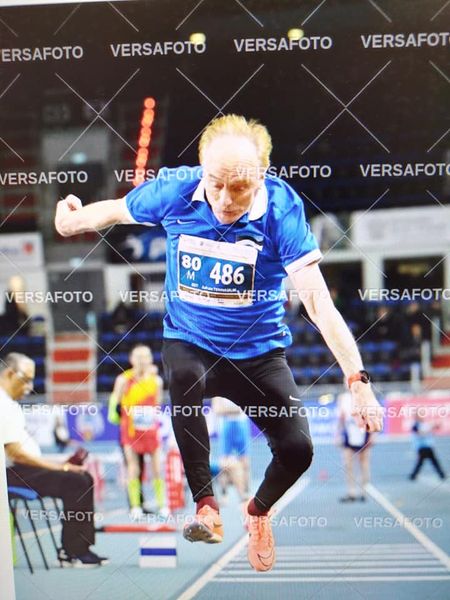 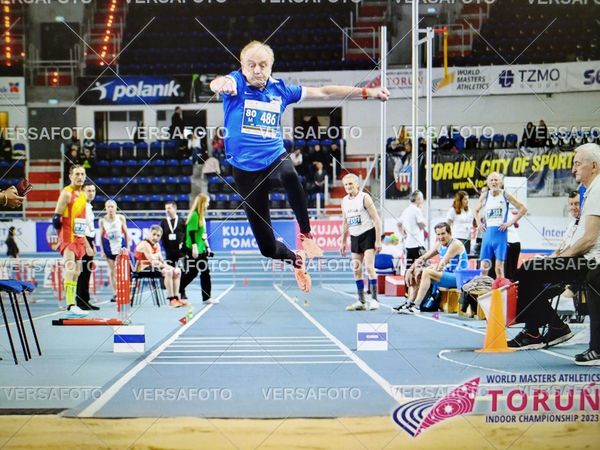 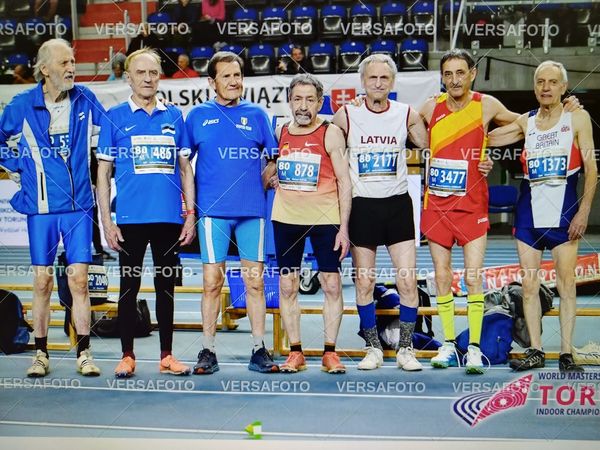 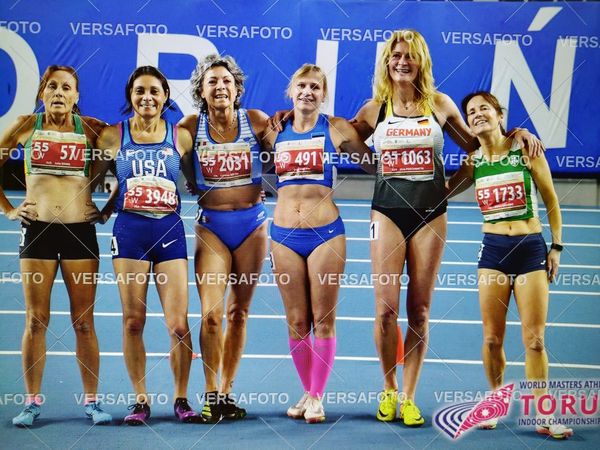 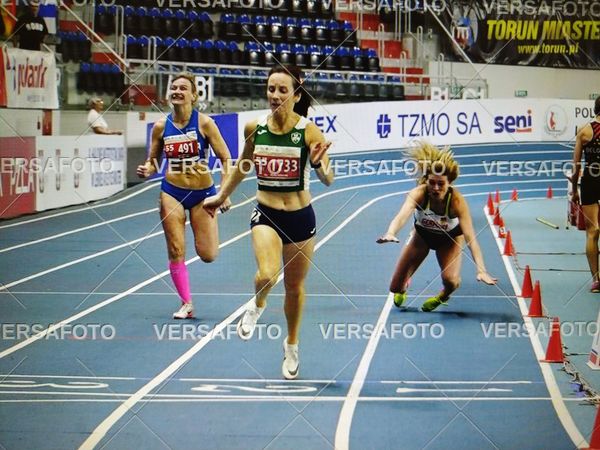 